РЕШЕНИЕРассмотрев проект решения Городской Думы Петропавловск-Камчатского городского округа о порядке создания и использования резервов финансовых 
и материальных ресурсов для ликвидации чрезвычайных ситуаций и порядке восполнения использованных средств этих резервов на территории Петропавловск-Камчатского городского округа, внесенный Главой Петропавловск-Камчатского городского округа Иваненко В.Ю., в соответствии со статьей 28 Устава Петропавловск-Камчатского городского округа Городская Дума Петропавловск-Камчатского городского округаРЕШИЛА:1. Принять решение Городской Думы Петропавловск-Камчатского городского округа о порядке создания и использования резервов финансовых 
и материальных ресурсов для ликвидации чрезвычайных ситуаций и порядке восполнения использованных средств этих резервов на территории Петропавловск-Камчатского городского округа.2. Направить принятое Решение Главе Петропавловск-Камчатского городского округа для подписания и обнародования.РЕШЕНИЕот 16.05.2018 № 55-ндО порядке создания и использования резервов финансовых 
и материальных ресурсов для ликвидации чрезвычайных ситуаций и порядке восполнения использованных средств этих резервов на территории Петропавловск-Камчатского городского округаПринято Городской Думой Петропавловск-Камчатского городского округа(решение от 16.05.2018 № 167-р)1. Общие положения1.1. Настоящее Решение о порядке создания и использования резервов финансовых и материальных ресурсов для ликвидации чрезвычайных ситуаций 
и порядке восполнения использованных средств этих резервов на территории Петропавловск-Камчатского городского округа (далее - Решение) разработано 
в соответствии со статьей 25 Федерального закона от 21.12.1994 № 68-ФЗ «О защите населения от чрезвычайных ситуаций природного и техногенного характера», Федеральным законом от 29.12.1994 № 79-ФЗ «О государственном материальном резерве», постановлением Правительства Российской Федерации от 10.11.1996 
№ 1340 «О порядке создания и использования резервов материальных ресурсов для ликвидации чрезвычайных ситуаций природного и техногенного характера», постановлением Правительства Камчатского края от 02.02.2011 № 35-П «О краевом резерве материальных ресурсов для ликвидации чрезвычайных ситуаций природного и техногенного характера на территории Камчатского края».1.2. Резерв материальных ресурсов для ликвидации чрезвычайных ситуаций 
на территории Петропавловск-Камчатского городского округа (далее - резерв материальных ресурсов) создается заблаговременно в целях экстренного привлечения необходимых средств в случае возникновения чрезвычайных ситуаций и включает продовольствие, вещевое имущество и предметы первой необходимости, строительные материалы, медицинское имущество и медикаменты, горюче-смазочные материалы, аварийно-спасательный инструмент, средства связи, имущество радиационной, химической и биологической защиты и другие материальные средства.1.3. Резерв материальных ресурсов используется:1.3.1 при проведении аварийно-спасательных и других неотложных работ 
при устранении непосредственной опасности для жизни и здоровья людей;1.3.2 для развертывания и содержания пунктов временного размещения пострадавших граждан;1.3.3 для оказания единовременной материальной помощи пострадавшим гражданам; 1.3.4 при проведении учений, тренировок и практических занятий по вопросам гражданской обороны, предупреждения и ликвидации чрезвычайных ситуаций, обеспечения пожарной безопасности и безопасности людей на водных объектах;1.3.5 для других первоочередных мероприятий, связанных с обеспечением жизнедеятельности пострадавшего населения, проживающего на территории Петропавловск-Камчатского городского округа.1.4. Номенклатура и объемы резерва материальных ресурсов устанавливаются постановлением администрации Петропавловск-Камчатского городского округа.1.5. Резерв финансовых ресурсов устанавливается в составе резервного фонда администрации Петропавловск-Камчатского городского округа, предусмотренного 
в бюджете Петропавловск-Камчатского городского округа на очередной финансовый год (финансовый год и плановый период).1.6. Порядок использования бюджетных ассигнований резервного фонда администрации Петропавловск-Камчатского городского округа утверждается постановлением администрации Петропавловск-Камчатского городского округа.2. Порядок создания и использования резерва материальных ресурсов 
и порядок восполнения использованных средств этого резерва2.1. Резерв материальных ресурсов, независимо от места его размещения, является собственностью Петропавловск-Камчатского городского округа.2.2. Резерв материальных ресурсов создается и восполняется на основании:2.2.1 муниципальных программ;2.2.2 постановлений администрации Петропавловск-Камчатского городского округа;2.2.3 бюджетных заявок муниципальных учреждений;2.2.4 договоров и соглашений с органами государственной власти.2.3. Закупка материальных ресурсов в резерв осуществляется в соответствии 
с требованиями Федерального закона от 05.04.2013 № 44-ФЗ «О контрактной системе в сфере закупок товаров, работ, услуг для обеспечения государственных 
и муниципальных нужд».2.4. Муниципальными заказчиками выступают органы администрации Петропавловск-Камчатского городского округа и муниципальные учреждения, указанные исполнителями программных мероприятий или определенные администрацией Петропавловск-Камчатского городского округа в качестве заказчиков.2.5. Для обеспечения создания, хранения, использования и восполнения (замены, освежения) имущество резерва материальных ресурсов закрепляется 
на праве оперативного управления за муниципальным казенным учреждением «Центр управления кризисными ситуациями города Петропавловска-Камчатского» (далее - Учреждение).2.6. Учреждение ведет количественный и качественный учет наличия 
и состояния резерва материальных ресурсов.2.7. Учреждение ежегодно проводит инвентаризацию резерва материальных ресурсов в период с 15 ноября по 15 декабря.2.8. Хранение имущества резерва материальных ресурсов осуществляется Учреждением самостоятельно на подведомственной территории (специально предназначенных объектах, складах, хранилищах) либо на основе договоров хранения с иными юридическими лицами и (или) индивидуальными предпринимателями. При этом имущество резерва материальных ресурсов размещается как на объектах, специально предназначенных для их хранения 
и обслуживания, так и на складских площадях организаций, расположенных 
на территории Петропавловск-Камчатского городского округа независимо 
от их организационно-правовых форм и форм собственности, где гарантирована
его сохранность и откуда возможна его оперативная доставка в зоны чрезвычайных ситуаций.2.9. Использование резерва материальных ресурсов в целях, предусмотренных подпунктами 1.3.1 – 1.3.3, 1.3.5 части 1 настоящего Решения, осуществляется 
на основании постановления администрации Петропавловск-Камчатского городского округа с учетом протокольного решения Комиссии по предупреждению и ликвидации чрезвычайных ситуаций и обеспечению пожарной безопасности администрации Петропавловск-Камчатского городского округа (далее – КЧС и ОПБ), определяющего перечень материальных ресурсов, необходимых для ликвидации чрезвычайной ситуации, и способы их восполнения.Использование резерва материальных ресурсов в целях, предусмотренных подпунктом 1.3.4 части 1 настоящего Решения, осуществляется на основании постановления администрации Петропавловск-Камчатского городского округа, которым устанавливается перечень материальных ресурсов и спасательных служб, получающих материальные ресурсы от Учреждения.2.10. При возникновении чрезвычайной ситуации муниципального характера для ее ликвидации используется имущество резерва материальных ресурсов, 
а при его недостаточности КЧС и ОПБ представляется заявка в Комиссию 
по предупреждению и ликвидации чрезвычайных ситуаций и обеспечению пожарной безопасности Камчатского края об оказании помощи с приложением обоснований номенклатуры и объемов требуемых материальных ресурсов для использования краевого резерва материальных ресурсов.2.11. Для ликвидации чрезвычайных ситуаций локального характера используются объектовые резервы материальных ресурсов. При недостаточности собственных средств предприятия, организации, учреждения направляют заявки 
в КЧС и ОПБ с приложением обоснований номенклатуры и объемов требуемых материальных ресурсов для использования резерва материальных ресурсов.2.12. Восполнение (замена, освежение) резерва материальных ресурсов осуществляется за счет средств предприятий, организаций, учреждений в интересах которых использовался резерв материальных ресурсов, а также за счет средств бюджета Петропавловск-Камчатского городского округа.3. Финансирование резерва материальных ресурсов3.1. Финансирование создания, использования и восполнения резерва материальных ресурсов для ликвидации чрезвычайных ситуаций осуществляется 
за счет и в пределах средств, утвержденных на эти цели решением о бюджете Петропавловск-Камчатского городского округа на соответствующий финансовый год (финансовый год и плановый период).3.2. Объем финансовых средств, необходимых для приобретения материальных ресурсов в резерв материальных ресурсов, определяется с учетом возможного изменения рыночных цен на материальные ресурсы, а также расходов, связанных 
с созданием, хранением, использованием и восполнением резерва материальных ресурсов.4. Заключительные положения4.1. Настоящее Решение вступает в силу после дня его официального опубликования.4.2. Со дня вступления в силу настоящего Решения признать утратившими силу:4.2.1 Решение Городской Думы Петропавловск-Камчатского городского округа от 31.10.2013 № 132-нд «О порядке создания и использования резервов финансовых и материальных ресурсов для ликвидации чрезвычайных ситуаций природного 
и техногенного характера на территории Петропавловск-Камчатского городского округа»; 4.2.2 Решение Городской Думы Петропавловск-Камчатского городского округа от 31.05.2016 № 436-нд «О внесении изменений в Решение Городской Думы Петропавловск-Камчатского городского округа от 31.10.2013 № 132-нд «О порядке создания и использования резервов финансовых и материальных ресурсов 
для ликвидации чрезвычайных ситуаций природного и техногенного характера 
на территории Петропавловск-Камчатского городского округа»;4.2.3 Решение Городской Думы Петропавловск-Камчатского городского округа от 27.02.2017 № 546-нд «О внесении изменений в Решение Городской Думы Петропавловск-Камчатского городского округа от 31.10.2013 № 132-нд «О порядке создания и использования резервов финансовых и материальных ресурсов 
для ликвидации чрезвычайных ситуаций природного и техногенного характера 
на территории Петропавловск-Камчатского городского округа».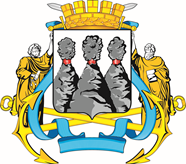 ГОРОДСКАЯ ДУМАПЕТРОПАВЛОВСК-КАМЧАТСКОГО ГОРОДСКОГО ОКРУГАот 16.05.2018 № 167-р9-я сессияг.Петропавловск-КамчатскийО принятии решения Городской Думы Петропавловск-Камчатского городского округа о порядке создания 
и использования резервов финансовых 
и материальных ресурсов 
для ликвидации чрезвычайных 
ситуаций и порядке восполнения использованных средств этих резервов на территории Петропавловск-Камчатского городского округаПредседатель Городской ДумыПетропавловск-Камчатскогогородского округаГ.В. МонаховаГОРОДСКАЯ ДУМАПЕТРОПАВЛОВСК-КАМЧАТСКОГО ГОРОДСКОГО ОКРУГАГлаваПетропавловск-Камчатскогогородского округаВ.Ю. Иваненко